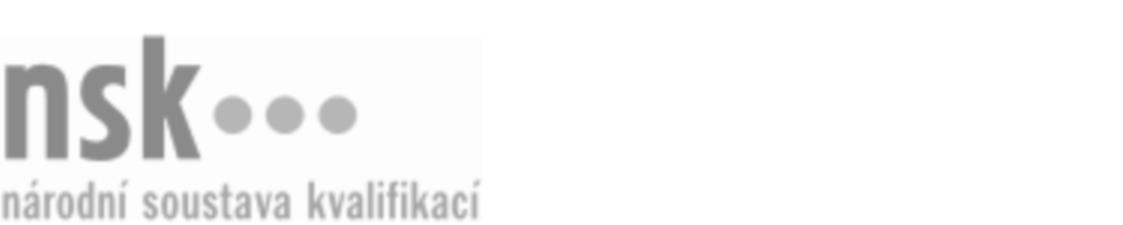 Kvalifikační standardKvalifikační standardKvalifikační standardKvalifikační standardKvalifikační standardKvalifikační standardKvalifikační standardKvalifikační standardPracovník/pracovnice údržby dopravních tratí v dole (kód: 21-079-H) Pracovník/pracovnice údržby dopravních tratí v dole (kód: 21-079-H) Pracovník/pracovnice údržby dopravních tratí v dole (kód: 21-079-H) Pracovník/pracovnice údržby dopravních tratí v dole (kód: 21-079-H) Pracovník/pracovnice údržby dopravních tratí v dole (kód: 21-079-H) Pracovník/pracovnice údržby dopravních tratí v dole (kód: 21-079-H) Pracovník/pracovnice údržby dopravních tratí v dole (kód: 21-079-H) Autorizující orgán:Ministerstvo průmyslu a obchoduMinisterstvo průmyslu a obchoduMinisterstvo průmyslu a obchoduMinisterstvo průmyslu a obchoduMinisterstvo průmyslu a obchoduMinisterstvo průmyslu a obchoduMinisterstvo průmyslu a obchoduMinisterstvo průmyslu a obchoduMinisterstvo průmyslu a obchoduMinisterstvo průmyslu a obchoduMinisterstvo průmyslu a obchoduMinisterstvo průmyslu a obchoduSkupina oborů:Hornictví a hornická geologie, hutnictví a slévárenství (kód: 21)Hornictví a hornická geologie, hutnictví a slévárenství (kód: 21)Hornictví a hornická geologie, hutnictví a slévárenství (kód: 21)Hornictví a hornická geologie, hutnictví a slévárenství (kód: 21)Hornictví a hornická geologie, hutnictví a slévárenství (kód: 21)Hornictví a hornická geologie, hutnictví a slévárenství (kód: 21)Týká se povolání:Horník v ostatních důlních činnostechHorník v ostatních důlních činnostechHorník v ostatních důlních činnostechHorník v ostatních důlních činnostechHorník v ostatních důlních činnostechHorník v ostatních důlních činnostechHorník v ostatních důlních činnostechHorník v ostatních důlních činnostechHorník v ostatních důlních činnostechHorník v ostatních důlních činnostechHorník v ostatních důlních činnostechHorník v ostatních důlních činnostechKvalifikační úroveň NSK - EQF:333333Odborná způsobilostOdborná způsobilostOdborná způsobilostOdborná způsobilostOdborná způsobilostOdborná způsobilostOdborná způsobilostNázevNázevNázevNázevNázevÚroveňÚroveňÚdržba a opravy důlních děl (přibírka počvy a boku důlního díla, výměna výztuže)Údržba a opravy důlních děl (přibírka počvy a boku důlního díla, výměna výztuže)Údržba a opravy důlních děl (přibírka počvy a boku důlního díla, výměna výztuže)Údržba a opravy důlních děl (přibírka počvy a boku důlního díla, výměna výztuže)Údržba a opravy důlních děl (přibírka počvy a boku důlního díla, výměna výztuže)33Ošetřování a údržba strojů a zařízení v doleOšetřování a údržba strojů a zařízení v doleOšetřování a údržba strojů a zařízení v doleOšetřování a údržba strojů a zařízení v doleOšetřování a údržba strojů a zařízení v dole33Informování o závadách a nebezpečných situacíchInformování o závadách a nebezpečných situacíchInformování o závadách a nebezpečných situacíchInformování o závadách a nebezpečných situacíchInformování o závadách a nebezpečných situacích33Vedení provozních záznamůVedení provozních záznamůVedení provozních záznamůVedení provozních záznamůVedení provozních záznamů33Dodržování bezpečnosti práce a provozuDodržování bezpečnosti práce a provozuDodržování bezpečnosti práce a provozuDodržování bezpečnosti práce a provozuDodržování bezpečnosti práce a provozu33Pracovník/pracovnice údržby dopravních tratí v dole,  28.03.2024 21:52:40Pracovník/pracovnice údržby dopravních tratí v dole,  28.03.2024 21:52:40Pracovník/pracovnice údržby dopravních tratí v dole,  28.03.2024 21:52:40Pracovník/pracovnice údržby dopravních tratí v dole,  28.03.2024 21:52:40Strana 1 z 2Strana 1 z 2Kvalifikační standardKvalifikační standardKvalifikační standardKvalifikační standardKvalifikační standardKvalifikační standardKvalifikační standardKvalifikační standardPlatnost standarduPlatnost standarduPlatnost standarduPlatnost standarduPlatnost standarduPlatnost standarduPlatnost standarduStandard je platný od: 21.10.2022Standard je platný od: 21.10.2022Standard je platný od: 21.10.2022Standard je platný od: 21.10.2022Standard je platný od: 21.10.2022Standard je platný od: 21.10.2022Standard je platný od: 21.10.2022Pracovník/pracovnice údržby dopravních tratí v dole,  28.03.2024 21:52:41Pracovník/pracovnice údržby dopravních tratí v dole,  28.03.2024 21:52:41Pracovník/pracovnice údržby dopravních tratí v dole,  28.03.2024 21:52:41Pracovník/pracovnice údržby dopravních tratí v dole,  28.03.2024 21:52:41Strana 2 z 2Strana 2 z 2